A new albomycin-producing strain of Streptomyces globisporus may provides protection for ants Messor structorSupplementary MaterialsYuliya Zakalyukina1,2*, Nikolay Pavlov3, Dmitrii Lukianov3,4, Mikhail Biryukov1,3,5, Valeria Marina3,4, Olga Belozerova6, Vadim Tashlitsky4, Elena Guglya6,7,  and Ilya Osterman1,3,41	Center for Translational Medicine, Sirius University of Science and Technology, Olympic Avenue 1, 354340 Sochi, Russia 2	Department of Soil Science, Lomonosov Moscow State University, Leninskie Gory 1, 119991 Moscow, Russia3	Center of Life Sciences, Skolkovo Institute of Science and Technology, Bolshoy Boulevard 30, bld. 1, 121205 Moscow, Russia4	Department of Chemistry, Lomonosov Moscow State University, Leninskie Gory 1, 119991 Moscow, Russia5	Department of Biology, Lomonosov Moscow State University, Leninskie Gory 1, 119991 Moscow, Russia6	Shemyakin-Ovchinnikov Institute of Bioorganic Chemistry of the Russian Academy of Sciences, Moscow, 117997, Russia7	Pirogov Russian National Research Medical University, Moscow, 117997, Russia*	Correspondence: juline@soil.msu.ru (Y.V.Z.); Tel.: +79175548004 (Y.V.Z)ContentTable S1. The isolation of Gram-positive bacteria strains from Messor structor individuals		2Table S2. General features of the genome of strain 4-3 and its closely related strains of Streptomyces globisporus 3Figure S1. Neighbour-joining phylogenetic tree of strain 4-3, related Streptomyces globisporus subsp. globisporus and some actinobacteria species, firstly isolated from insects				4Figure S2. Maximum-parsimony phylogenetic tree based on almost complete 16S rRNA gene sequences (1445 positions in the final dataset) showing the position of 4-3 among the related strains of the genus Streptomyces and type actinobacterial species isolated from insects					5Figure S3. Maximum-likelihood phylogenetic tree of strain 4-3 and comparison with related strains of the genus Streptomyces and type actinobacterial species isolated from insects, based on almost complete 16S rRNA gene sequences										6Table S3. Morphological, physiological and biochemical characteristics of strain 4-3 and closest Streptomyces globisporus subsp. globisporus strains							7Figure S4. Cultural properties of 4-3 on ISP media after 14 days at 28℃				8Figure S5. Utilization of different sugars (1.0%, w/v) as sole carbon source by strain 4-3		9Figure S6. RP HPLC of an active fraction and UV spectrum of an active metabolite peak		10Figure S7. LC-MS data for albomycin δ2								11Table S4. Some of the secondary metabolite gene clusters in Streptomyces globisporus subsp. globisporus 4-3 	12Table S5. Antimicrobial activity of Streptomyces globisporus subsp. globisporus 4-3			13Table S1. The isolation of Gram-positive bacteria strains from Messor structor individuals1 -- the proportion of individuals of the studied caste in which this strain was isolated,2 -- GenBank accession number for 16S  rRNA gene sequence is ON326616,3 -- GenBank accession number is ON326604Table S2. General features of the genome of strain 4-3 and its closely related strains of Streptomyces globisporusStrains, (GenBank assembly accessions are indicated in parentheses): 1, 4-3 (SAMEA13759927); 2, Streptomyces globisporus subsp. globisporus DSM 40199T (GCA_014649555.1); 3, Streptomyces globisporus subsp. globisporus DSM 40136 (GCA_002154385.1); 4,  Streptomyces rubiginosohelvolus DSM 40176T (GCA_014649875.1); 5, Streptomyces pluricolorescens DSM 40019T (GCA_014650395.1).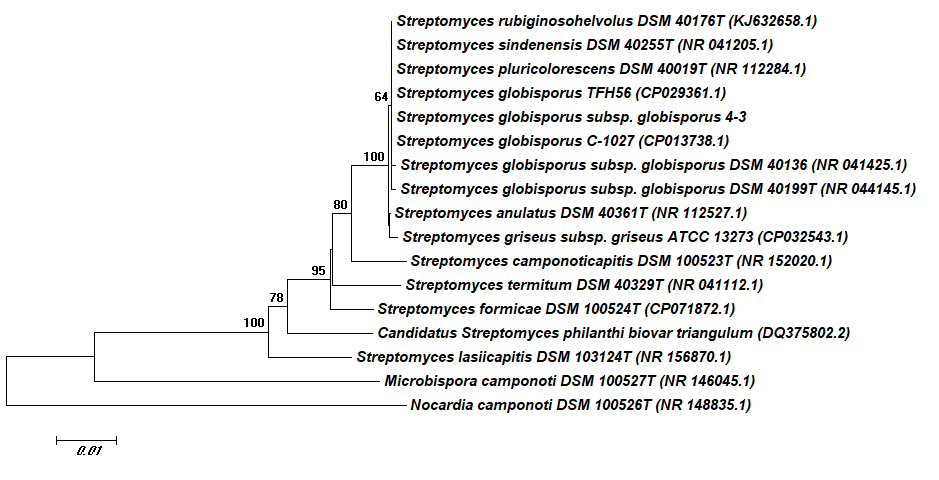 Figure S1. Neighbour-joining phylogenetic tree of strain 4-3, related Streptomyces globisporus subsp. globisporus and some actinobacteria species, firstly isolated from insects. The evolutionary distances were computed from 16S rRNA full-length sequences using the Tamura-Nei method. Bootstrap values for n=1,000 are given at the branching points in percentages for values higher than 60. Bar, 0,01 nucleotide substitutions per site. The analysis involved 17 nucleotide sequences with a total of 1472 positions in the final dataset. Nocardia camponoti DSM 100526T was used as the outgroup.Figure S2. Maximum-parsimony phylogenetic tree based on almost complete 16S rRNA gene sequences (1445 positions in the final dataset) showing the position of 4-3 among the related strains of the genus Streptomyces and type actinobacterial species isolated from insects. Tree #1 out of 2 most parsimonious trees (length = 353) is shown. The consistency index is (0,661765), the retention index is (0,634921), and the composite index is 0,510814 (0,420168) for all sites and parsimony-informative sites. The percentage of replicate trees in which the associated taxa clustered together in the bootstrap test (1000 replicates) are shown next to the branches. The MP tree was obtained using the Subtree-Pruning-Regrafting (SPR) algorithm with search level 1 in which the initial trees were obtained by the random addition of sequences (10 replicates). The tree is drawn to scale , with branch lengths calculated using the average pathway method and are in the units of the number of changes over the whole sequence. Codon positions included were 1st+2nd+3rd+Noncoding. All positions containing gaps and missing data were eliminated.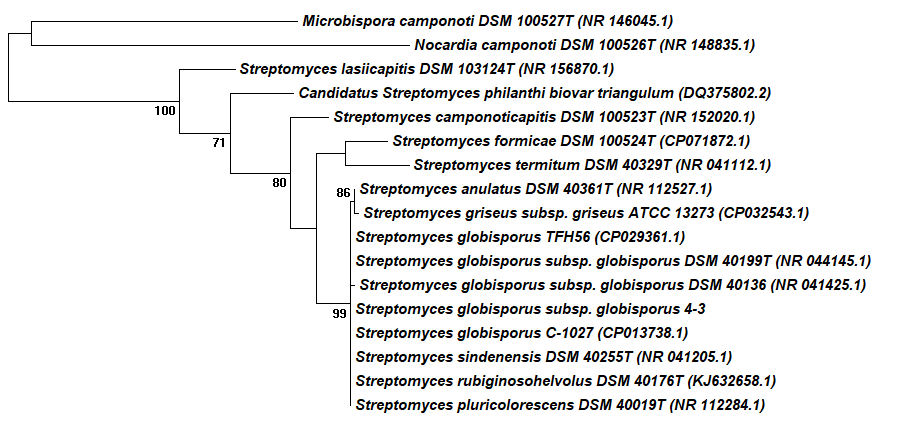 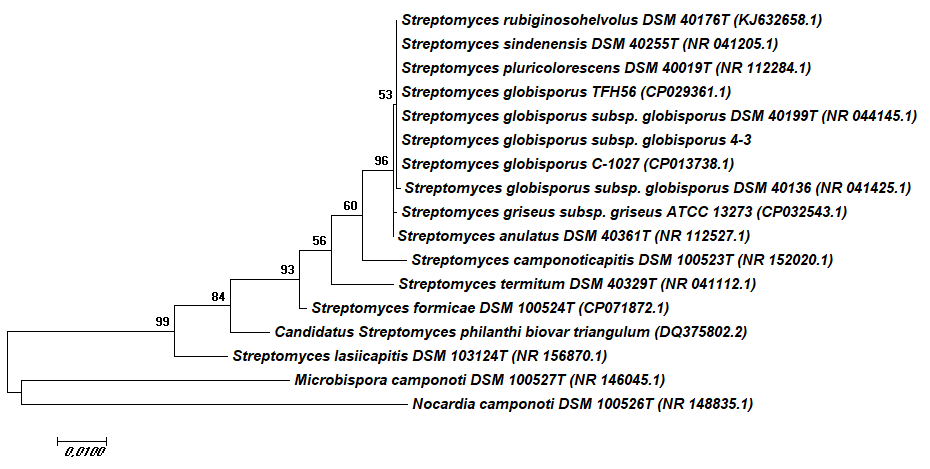 Figure S3. Maximum-likelihood phylogenetic tree of strain 4-3 and comparison with related strains of the genus Streptomyces and type actinobacterial species isolated from insects, based on almost complete 16S rRNA gene sequences. Maximum Likelihood method based on the Tamura-Nei model. The tree with the highest log likelihood (-3854,6731) is shown. The percentage of trees in which the associated taxa clustered together is shown next to the branches. Initial tree(s) for the heuristic search were obtained automatically by applying Neighbor-Join and BioNJ algorithms to a matrix of pairwise distances estimated using the Maximum Composite Likelihood (MCL) approach, and then selecting the topology with superior log likelihood value. The tree is drawn to scale, with branch lengths measured in the number of substitutions per site. The analysis involved 17 nucleotide sequences. Codon positions included were 1st+2nd+3rd+Noncoding. All positions containing gaps and missing data were eliminated. There were a total of 1445 positions in the final dataset. Table S3. Morphological, physiological and biochemical characteristics of strain 4-3 and closest Streptomyces globisporus subsp. globisporus strains1 Data for Streptomyces globisporus subsp. globisporus DSM 40199T (2) and Streptomyces globisporus subsp. globisporus DSM 40136T (3) are from https://bacdive.dsmz.de/2 n/d, not determined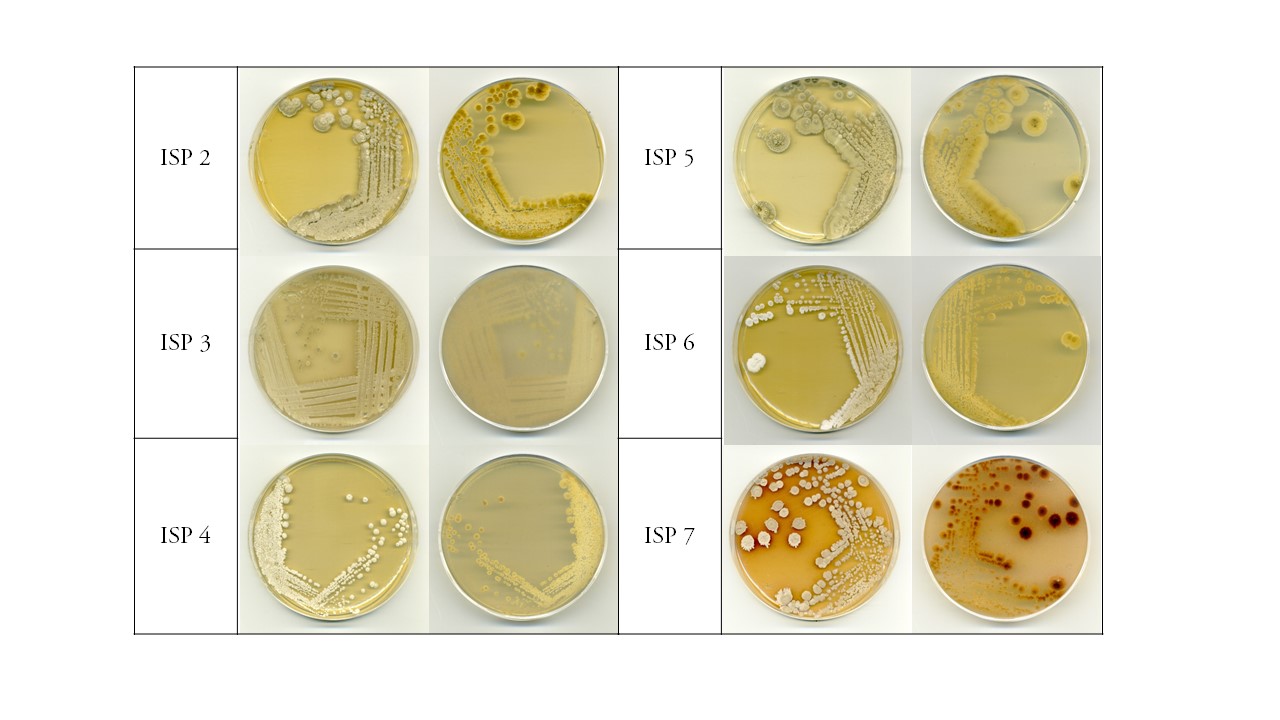 Figure S4. Cultural properties of 4-3 on ISP media after 14 days at 28℃.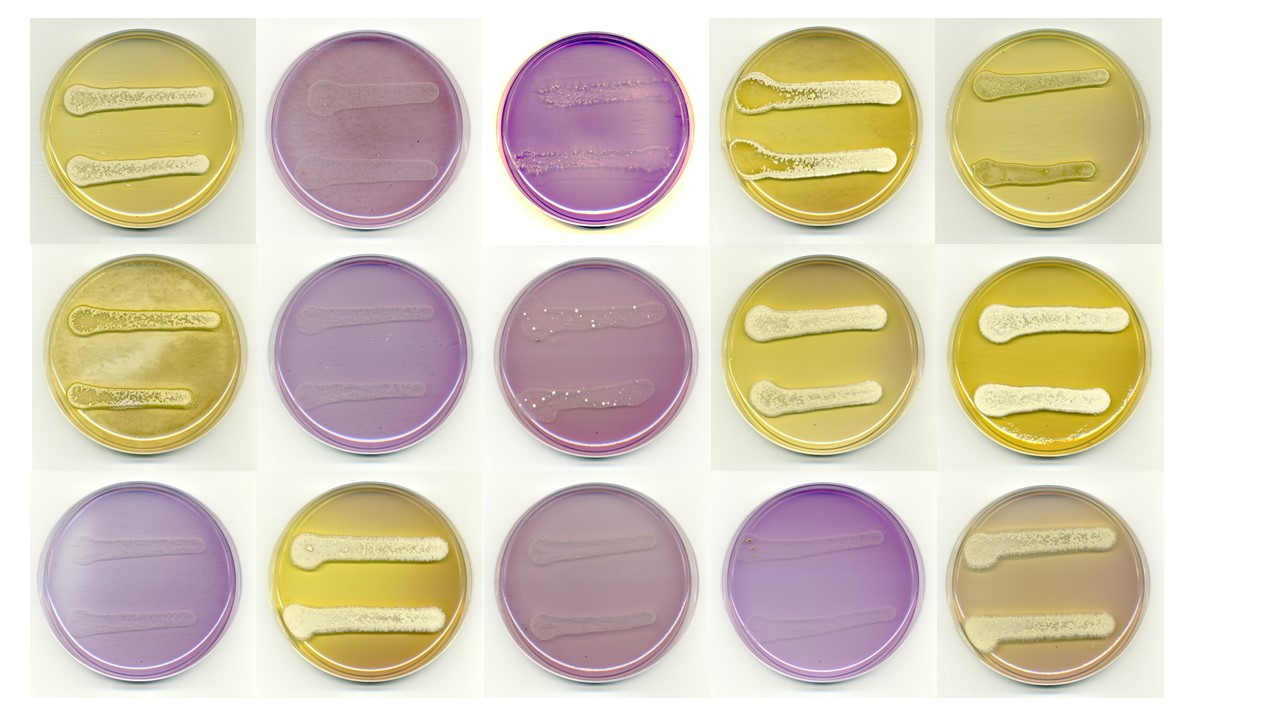 Figure S5. Utilization of different sugars (1.0%, w/v) as sole carbon source by strain 4-3. Top row:  arabinose, base agar without sugar, cellulose, fructose, galactose;middle row:  glucose, inositol, lactose, mannitol, mannose;bottom row: raffinose, rhamnose, sorbitol, sucrose, xylose.Figure S6. RP HPLC of an active fraction of culture liquid eluted from the LPS500H sorbent and UV spectrum of an active metabolite peak at 11.5 min. Column:  Phenomenex Luna 5 μm C18 (2) 100 Å 4.6*250 mm; eluent: 4% of MeCN, 10 mM AcONH4, Flow rate 1ml/min, Temperature 25C, UV260 nm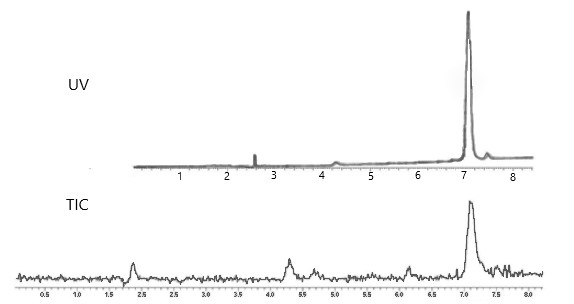 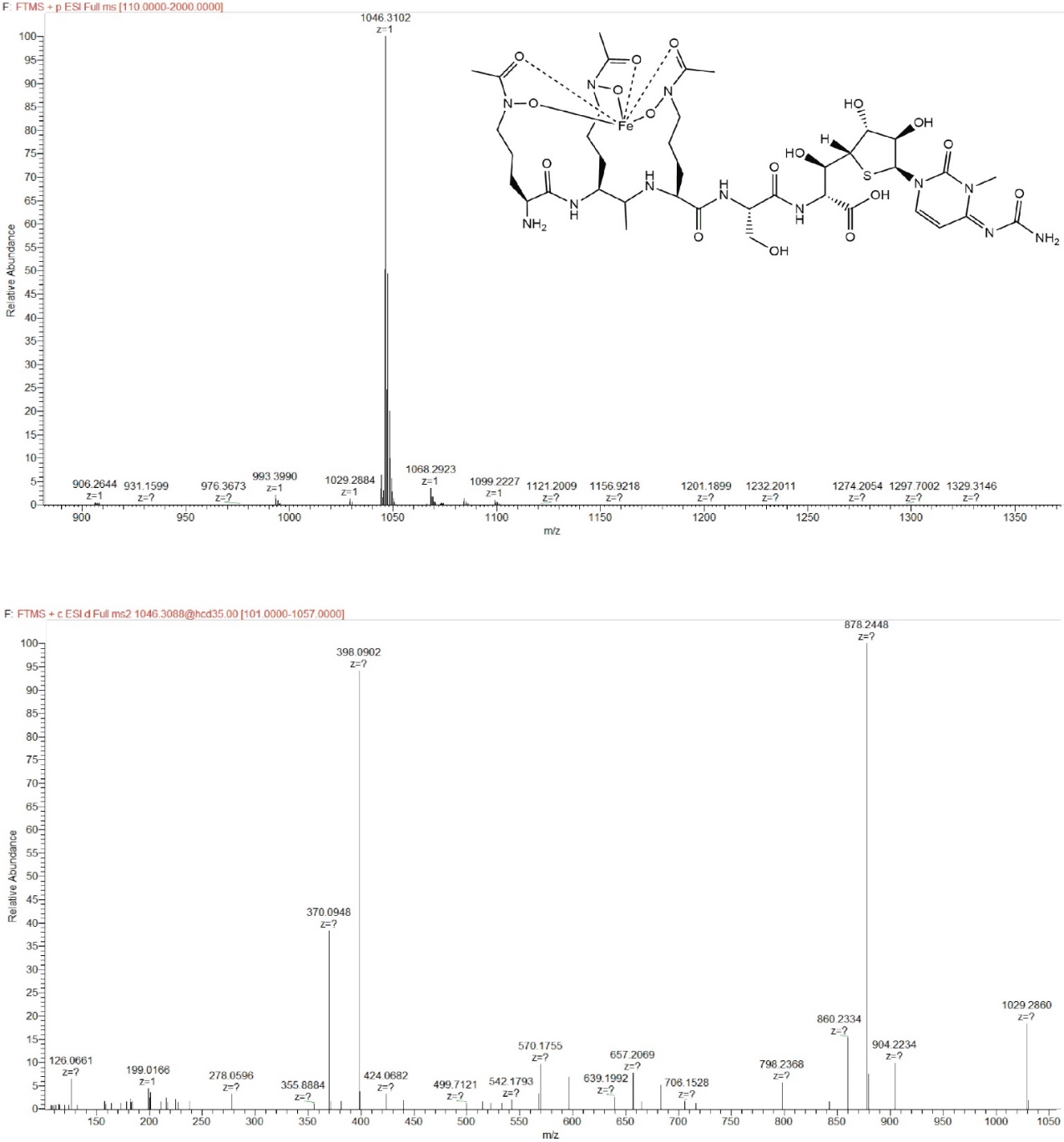 Figure S7. LC-MS data for albomycin δ2 (top down): UV profile at 287 nm; TIC collected at positive ion mode, MS1 and MS2 for the peak at 7.2 min.Table S4. Some of the secondary metabolite gene clusters in Streptomyces globisporus subsp. globisporus 4-3Table S5. Antimicrobial activity of Streptomyces globisporus subsp. globisporus 4-3, isolated from Messor structor ants*   Data are means ± standard error over five replicates.CasteIsolated strainsFrequency of occurrence1,%Identified asSoldersM1, S1, S3, S4, S5, S51, Mdom1, Mdom2, Mdom3 (4-3)89Streptomyces globisporus subsp. globisporus strain 4-32SoldersAm1, Am2, Mr44Staphylococcus gallinarum L13WorkersM1, S1, S3, S4, S5, S51, Mdom1, Mdom250Streptomyces globisporus subsp. globisporus strain 4-3WorkersAm1, Am2, Mr88Staphylococcus gallinarum L1LarvaeMdomX17Streptomyces globisporus subsp. globisporus strain 4-3LarvaeL185Staphylococcus gallinarum L1PupaeMdomX1, MdomX221Streptomyces globisporus subsp. globisporus strain 4-3PupaeL185Staphylococcus gallinarum L1Genomic features 12345Size (Mbp) 7,941,8288,246,5707,237,3187,548,5727,332,794Total gene 7,4497,4106,7296,8226,762Contigs139595945451G +C content (%) 71.671.471.471.771.7No. of rRNA clusters31535No. of tRNA clusters 6568636563Contig N50375,468434,45522,344268,800459,850Contig L509610075No. proteins7,1427,4956,2586,6226,593Completeness of genome*, %99.199.195.399.197.2Quality of genome*, %56.647.162.352.154.7 Properties12131Morphological and physiological characteristicsMorphological and physiological characteristicsMorphological and physiological characteristicsMorphological and physiological characteristicsSpore surfaceSmoothSmoothSmoothSpore chains morphologyRFRFRFTemperature-range and optimum (°C)8-37 (28)(28)(28)NaCl tolerance (%)5n/d2n/dAcid from carbohydrates Acid from carbohydrates Acid from carbohydrates Acid from carbohydrates Arabinose+++Dulcite﹣n/dn/dFructose+++Galactose+n/dn/dGlucose+﹣+Inositol﹣﹣﹣Lactose﹣n/dn/dMaltose+n/dn/dMannitol+++ Raffinose﹣﹣﹣Rhamnose+++Sorbitol﹣n/dn/dSucrose﹣﹣﹣Xylose+﹣﹣Degradation of and enzymesDegradation of and enzymesDegradation of and enzymesDegradation of and enzymesStarch+++Gelatin+++Cellulose﹣++Urea+++Citrate+++β-glucosidase+++L-ornithine decarboxylase﹣++L-arginine decarboxylase﹣++L-lysine decarboxylase+++RegionTypeFrom (bp)To (bp)Most similar known clusterSimilarity, %1.1NRP287,765324,504Streptophenazines B/C/E/H/G biosynthesis gene cluster1001.1Polyketide324,738347,987Mayamycin biosynthesis gene cluster1002.1RiPP:Lanthipeptide58,22681,129Labyrinthopeptins A2/A1/A3 biosynthetic gene cluster404.1Polyketide277,202399,632Viguiepinol biosynthetic gene cluster737.2Siderophore84,66196,439Desferrioxamine B biosynthetic gene cluster1008.1Terpene301,258327,831Hopene biosynthetic gene cluster 699.1RiPP: Lassopeptide350,361373,055Keywimysin biosynthetic gene cluster10010.1Other: Melanin81,00391,476Melanin biosynthetic gene cluster10010.2Polyketide129,829170,881Alkylresorcinol biosynthetic gene cluster10014.1Terpene23,41548,421Isorenieratene biosynthetic gene cluster10014.3Terpene128,324174,416Geosmin biosynthetic gene cluster10014.4NRPS: Siderophore211,154258,557Streptobactin biosynthetic gene cluster10021.1RiPP:Lanthipeptide148,549166,688Lanthipeptide(s) Putative Class III10024.1NRPS: Siderophore136,289Coelichelin biosynthetic gene cluster81Test organismsZones of growth inhibition*, mmBacillus subtilis ATCC 66335±0,6Staphylococcus aureus ATCC 2592310±2,0Aspergillus niger INA 007605±0,8Candida albicans CBS 88360Paenibacillus alvei  VKM B-50220±1,6Bacillus thuringiensis VKM B-665015±2,4Beauveria bassiana VKM F-135712±1,4Entomophthora coronata VKM F-135915±3,6